附件1：Nike, Inc.v. Schedule A涉案商标信息Registration NumberTrademarkGoods and Services978952NIKE(word mark)For: Athletic shoes with spikes and athletic uniforms for use with such shoes in class 025.For: Athletic shoes without spikes and athletic uniforms for use with such shoes in class 025.1153938NIKE(word mark)For: All purpose sports bags, travel bags, hand bags and shoulder bags in class 018.1214930NIKE(word mark)For: Footwear in class 025.1945654NIKE(word mark)For: Full line of sports clothing in class 025.1277066NIKE(word mark)For: Athletic and casual clothing for men, women and children- namely, shirts, pants, shorts, jackets, warm-up suits, headwear, socks in class 025.4704670NIKE(word mark)For: Eyewear; sunglasses; goggles for sports; computer application software for smart phones and mobile devices, namely, software for social networking, receipt and transmission of data, fitness, and fitness assessments; computer software for fitness and fitness assessments; sensors and electronic monitoring devices incorporating microprocessors, digital display, and accelerometers, for detecting, storing, reporting, monitoring, uploading and downloading sport, fitness training, and activity data to the internet, mobile devices, and communication with mobile devices, computers, and electronic devices in class 009.1307123NIKE AIR(word mark)For: Footwear and Cushioning Elements for Footwear Soles in class 025.3192901NIKE FREE(word mark)For: Footwear in class 025.977190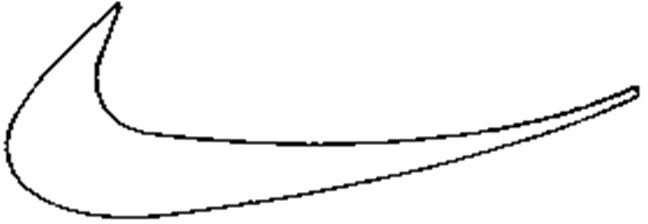 For: Athletic shoes with spikes and athletic uniforms for use with such shoes in class 025.For: Athletic shoes without spikes and athletic uniforms for use with such shoes in class 025.1145473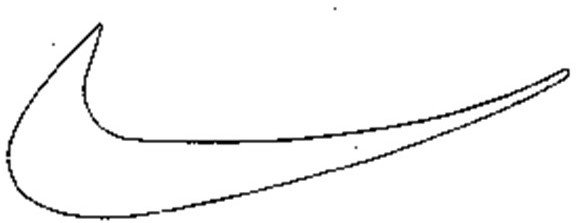 For: All Purpose Sports Bags, Travel Bags, Hand Bags and Shoulder Bags in class 018.1323343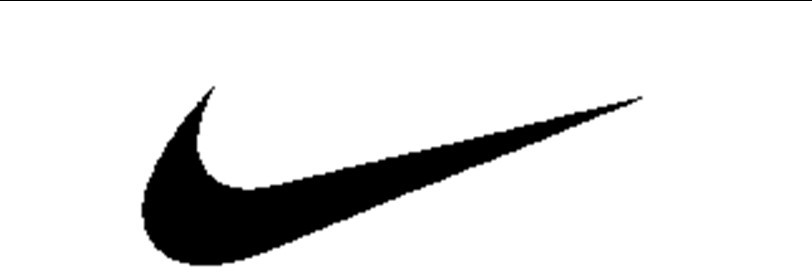 For: Footwear in class 025.4704672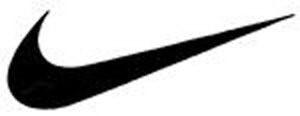 For: Eyewear; sunglasses; goggles for sports; computer application software for smart phones and mobile devices, namely, software for social networking, receipt and transmission of data, fitness, and fitness assessments; computer software for fitness and fitness assessments; sensors and electronic monitoring devices incorporating microprocessors, digital display, and accelerometers, for detecting, storing, reporting, monitoring, uploading and downloading sport, fitness training, and activity data to the internet, mobile devices, and communication with mobiledevices, computers, and electronic devices in class 009.1284385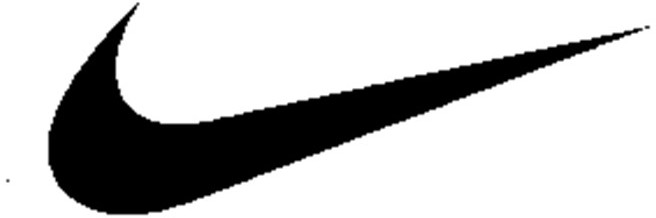 For: Athletic and Casual Clothing for Men, Women and Children- Namely, Shirts, Pants, Shorts, Jackets, Warm-Up Suits, Swimwear, Tenniswear, Skirts, Sweaters, Underwear, Headwear, Socks and Wristbands in class 025.1990180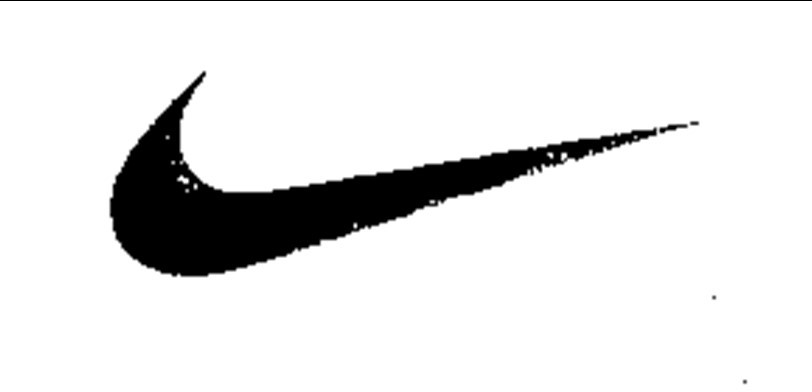 For: full line of sports clothing in class 025.2068075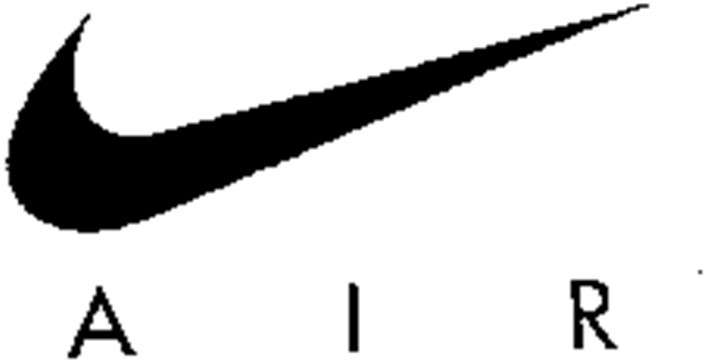 For: footwear and clothing, namely caps, socks and sweatshirts in class 025.1571066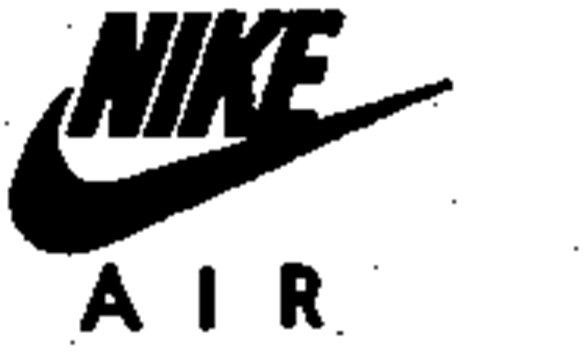 For: Clothing, namely t-shirts in class 025.1284386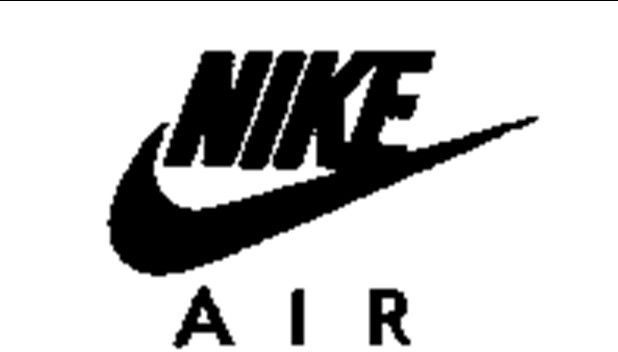 For: Footwear in class 025.1237469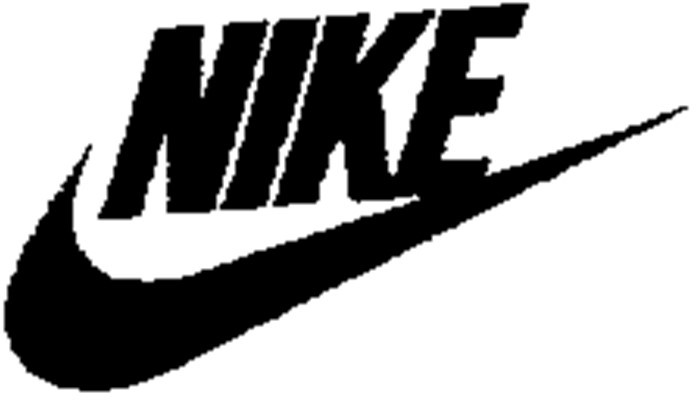 For: Athletic and casual clothing for men, women and children- namely, shirts, pants, shorts, jackets, warm-up suits, swimwear, sweaters, underwear, headwear, and socks, handwear in class 0251325938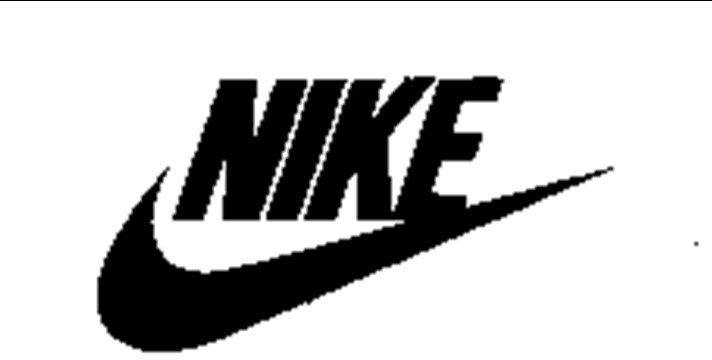 For: Footwear in class 025.1772987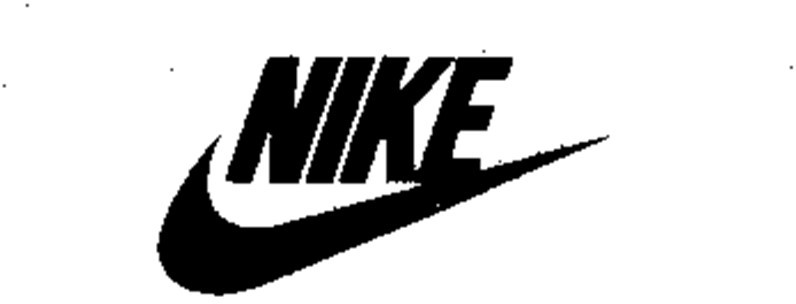 For: All-purpose sports bags, backpacks and duffle bags in class 018.2104329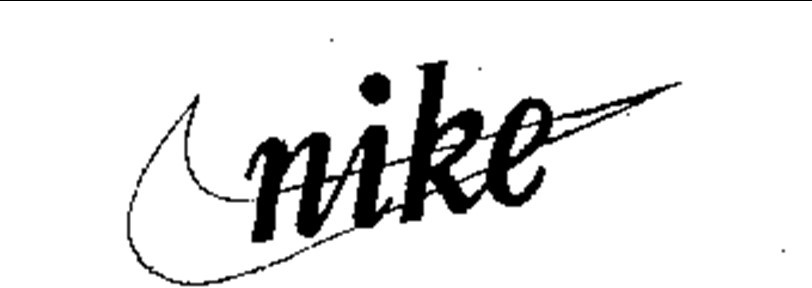 For: Footwear in class 025.4764071JUST DO IT(word mark)For: All purpose sport bags; Backpacks in class 018.For: Footwear; Headbands; Headwear; Pants; Shorts; Sports bras; Tank tops; Tights; Warm up suits in class 025.1875307JUST DO IT.(word mark)For: Clothing, namely t-shirts, sweatshirts and caps in class 025.1200529SWOOSH(word mark)For: footwear in class 025.2164810SWOOSH(word mark)For: clothing namely, socks and T- shirts in class 025.1508348AIR MAX(word mark)For: footwear in class 025.1789463AIR TRAINER MAX(word mark)For: footwear in class 025.5503242VAPORMAX(word mark)For: Footwear in class 025.5286596NIKE AIR VAPORMAX(word mark)For: Footwear in class 025.2716140PRESTO(word mark)For: Footwear in class 025.3370246LEBRON(word mark)For: Footwear; apparel, namely, shirts, pants, shorts, caps, hats, tank tops, t-shirts, pullovers, sweatshirts, jackets, socks in class 025.3412757LEBRON(word mark)For: All-purpose sports bags, backpacks, and shoe bags for travel in class 018.1370283AIR JORDAN(word mark)For: footwear and athletic clothing, namely, shirts, pants, shorts in class 025.1686515AIR FLIGHT(word mark)For: footwear in class 025.4210496MERCURIAL(word mark)For: Bags, namely, all-purpose sports bags, tote bags, duffle bags, messenger bags and backpacks in class 018.For: Footwear in class 025.3780236DUNK(word mark)For: athletic footwear, not to include shoe care products in class 025.4902368AIR FORCE 1(word mark)For: Apparel, namely, shirts, t- shirts; headwear, namely, hats, caps in class 025.3520484AIR FORCE 1(word mark)For: Footwear in class 025.1027021CORTEZ(word mark)For: Athletic shoes for track and field in class 025.1794058DRI-FIT(word mark)For: clothing; namely, (( pants, )) shorts, tights, tops, and shirts in class 025.2571314DRI-FIT(word mark)For: Clothing, namely, caps, dresses, headbands, jackets, skirts, socks, sports bras, sweatshirts, t- shirts, underwear in class 025.For: Sporting goods, namely, soccer shinguards in class 028.1887959DRI-FIT(word mark)For: clothing; namely, singlets, and vests in class 025.4393310FLYKNIT(word mark)For: footwear in class 025.5700611TECHKNIT(word mark)For: Apparel, namely, capri pants, pants, sweatpants, shorts, tank tops, t-shirts, short-sleeved shirts, long- sleeved shirts, sweatshirts, jackets, hats, caps in class 025.1839775THERMA-FIT(word mark)For: clothing; namely, pants, sweatpants, jackets, sweatshirts, and vests in class 025.1558100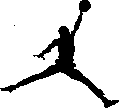 For: Footwear, t-shirts, shorts, pullovers, pants, warm-up suits and tank tops in class 025.1742019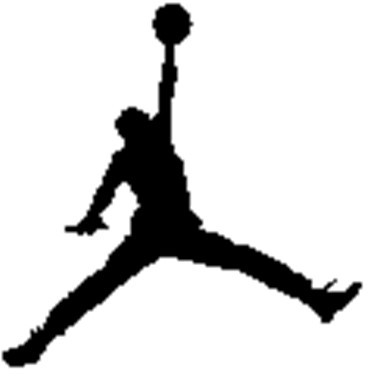 For: all-purpose sports bags and backpacks in class 018.For: footwear and clothing, namely pants, shorts, shirts, t-shirts, sweatshirts, tank tops, warm-up suits, jackets, hats, caps, and socks in class 025.3725535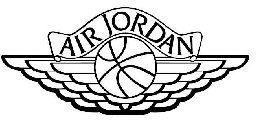 For: Footwear; Apparel, namely, shirts, pants, shorts; Jackets, hats; Sweatshirt in class 025.4254513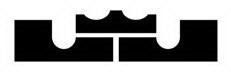 For: Backpacks, duffle bags, drawstring pouches in class 018For: Footwear; apparel, namely, jerseys, pants, shorts, t-shirts, shirts, sweatshirts, hooded sweatshirts, sweatpants, vests, tank tops, jackets, coats, socks, wrist bands, headbands, headwear, hats, caps, sweatbands, sweaters in class 025.For: Sports balls; basketballs in class 028.5392140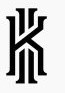 For: All-purpose sports bags, backpacks, duffle bags, tote bags, gym bags, drawstring pouches in class 018For: Footwear; headwear; hats, caps, headbands, sweatbands; apparel, namely, pants, shorts, shirts, t-shirts, pullovers, jerseys, sweat shirts, sweat pants, sweaters, jackets, socks, vests, hoods in class 025.3580156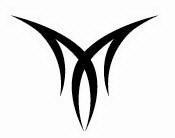 For: Footwear; apparel, namely, shirts, t-shirts, tops in class 025.4462766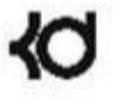 For: Backpacks in class 018.For: T-shirts, shirts, sweatshirts, pants, shorts, jackets, tops, socks, footwear in class 025.3451904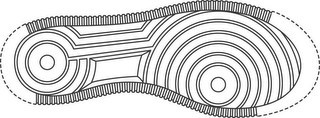 For: Footwear in class 025.3451905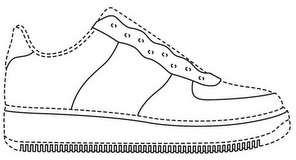 For: Footwear in class 025.5820374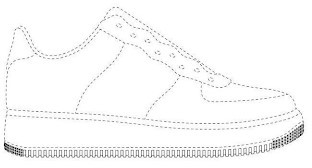 For: Footwear in class 025.3451906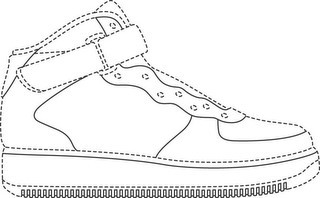 For: Footwear in class 025.3451907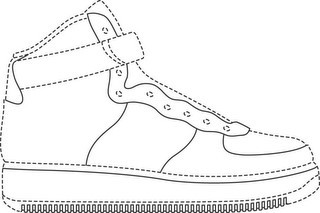 For: Footwear in class 025.6368691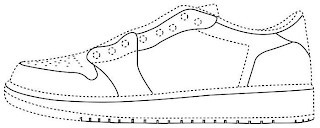 For: Footwear in class 025.6368693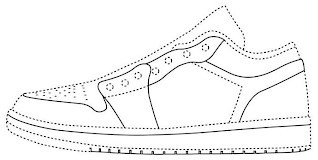 For: Footwear in class 025.6368694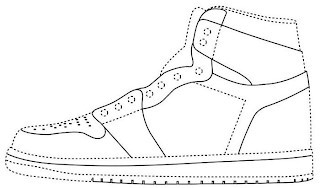 For: Footwear in class 025.6682467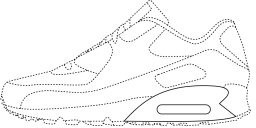 For: Footwear in class 025.6682468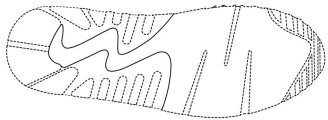 For: Footwear in class 025.3192901NIKE FREE(word mark)For: Footwear in class 025.977190For: Athletic shoes with spikes and athletic uniforms for use with such shoes in class 025.For: Athletic shoes without spikes and athletic uniforms for use with such shoes in class 025.1145473For: All Purpose Sports Bags, Travel Bags, Hand Bags and Shoulder Bags in class 018.1323343For: Footwear in class 025.4704672For: Eyewear; sunglasses; goggles for sports; computer application software for smart phones and mobile devices, namely, software for social networking, receipt and transmission of data, fitness, and fitness assessments; computer software for fitness and fitness assessments; sensors and electronic monitoring devices incorporating microprocessors, digital display, and accelerometers, for detecting, storing, reporting, monitoring, uploading and downloading sport, fitness training, and activity data to the internet, mobile devices, and communication with mobiledevices, computers, and electronic devices in class 009.1284385For: Athletic and Casual Clothing for Men, Women and Children- Namely, Shirts, Pants, Shorts, Jackets, Warm-Up Suits, Swimwear, Tenniswear, Skirts, Sweaters, Underwear, Headwear, Socks and Wristbands in class 025.1990180For: full line of sports clothing in class 025.2068075For: footwear and clothing, namely caps, socks and sweatshirts in class 025.1571066For: Clothing, namely t-shirts in class 025.1284386For: Footwear in class 025.1237469For: Athletic and casual clothing for men, women and children- namely, shirts, pants, shorts, jackets, warm-up suits, swimwear, sweaters, underwear, headwear, and socks, handwear in class 0251325938For: Footwear in class 025.1772987For: All-purpose sports bags, backpacks and duffle bags in class 018.2104329For: Footwear in class 025.4764071JUST DO IT(word mark)For: All purpose sport bags; Backpacks in class 018.For: Footwear; Headbands; Headwear; Pants; Shorts; Sports bras; Tank tops; Tights; Warm up suits in class 025.1875307JUST DO IT.(word mark)For: Clothing, namely t-shirts, sweatshirts and caps in class 025.1200529SWOOSH(word mark)For: footwear in class 025.2164810SWOOSH(word mark)For: clothing namely, socks and T- shirts in class 025.1508348AIR MAX(word mark)For: footwear in class 025.1789463AIR TRAINER MAX(word mark)For: footwear in class 025.5503242VAPORMAX(word mark)For: Footwear in class 025.5286596NIKE AIR VAPORMAX(word mark)For: Footwear in class 025.2716140PRESTO(word mark)For: Footwear in class 025.3370246LEBRON(word mark)For: Footwear; apparel, namely, shirts, pants, shorts, caps, hats, tank tops, t-shirts, pullovers, sweatshirts, jackets, socks in class 025.3412757LEBRON(word mark)For: All-purpose sports bags, backpacks, and shoe bags for travel in class 018.1370283AIR JORDAN(word mark)For: footwear and athletic clothing, namely, shirts, pants, shorts in class 025.1686515AIR FLIGHT(word mark)For: footwear in class 025.4210496MERCURIAL(word mark)For: Bags, namely, all-purpose sports bags, tote bags, duffle bags, messenger bags and backpacks in class 018.For: Footwear in class 025.3780236DUNK(word mark)For: athletic footwear, not to include shoe care products in class 025.4902368AIR FORCE 1(word mark)For: Apparel, namely, shirts, t- shirts; headwear, namely, hats, caps in class 025.3520484AIR FORCE 1(word mark)For: Footwear in class 025.1027021CORTEZ(word mark)For: Athletic shoes for track and field in class 025.1794058DRI-FIT(word mark)For: clothing; namely, (( pants, )) shorts, tights, tops, and shirts in class 025.2571314DRI-FIT(word mark)For: Clothing, namely, caps, dresses, headbands, jackets, skirts, socks, sports bras, sweatshirts, t- shirts, underwear in class 025.For: Sporting goods, namely, soccer shinguards in class 028.1887959DRI-FIT(word mark)For: clothing; namely, singlets, and vests in class 025.4393310FLYKNIT(word mark)For: footwear in class 025.5700611TECHKNIT(word mark)For: Apparel, namely, capri pants, pants, sweatpants, shorts, tank tops, t-shirts, short-sleeved shirts, long- sleeved shirts, sweatshirts, jackets, hats, caps in class 025.1839775THERMA-FIT(word mark)For: clothing; namely, pants, sweatpants, jackets, sweatshirts, and vests in class 025.1558100For: Footwear, t-shirts, shorts, pullovers, pants, warm-up suits and tank tops in class 025.1742019For: all-purpose sports bags and backpacks in class 018.For: footwear and clothing, namely pants, shorts, shirts, t-shirts, sweatshirts, tank tops, warm-up suits, jackets, hats, caps, and socks in class 025.3725535For: Footwear; Apparel, namely, shirts, pants, shorts; Jackets, hats; Sweatshirt in class 025.4254513For: Backpacks, duffle bags, drawstring pouches in class 018For: Footwear; apparel, namely, jerseys, pants, shorts, t-shirts, shirts, sweatshirts, hooded sweatshirts, sweatpants, vests, tank tops, jackets, coats, socks, wrist bands, headbands, headwear, hats, caps, sweatbands, sweaters in class 025.For: Sports balls; basketballs in class 028.5392140For: All-purpose sports bags, backpacks, duffle bags, tote bags, gym bags, drawstring pouches in class 018For: Footwear; headwear; hats, caps, headbands, sweatbands; apparel, namely, pants, shorts, shirts, t-shirts, pullovers, jerseys, sweat shirts, sweat pants, sweaters, jackets, socks, vests, hoods in class 025.3580156For: Footwear; apparel, namely, shirts, t-shirts, tops in class 025.4462766For: Backpacks in class 018.For: T-shirts, shirts, sweatshirts, pants, shorts, jackets, tops, socks, footwear in class 025.3451904For: Footwear in class 025.3451905For: Footwear in class 025.5820374For: Footwear in class 025.3451906For: Footwear in class 025.3451907For: Footwear in class 025.6368691For: Footwear in class 025.6368693For: Footwear in class 025.6368694For: Footwear in class 025.6682467For: Footwear in class 025.6682468For: Footwear in class 025.